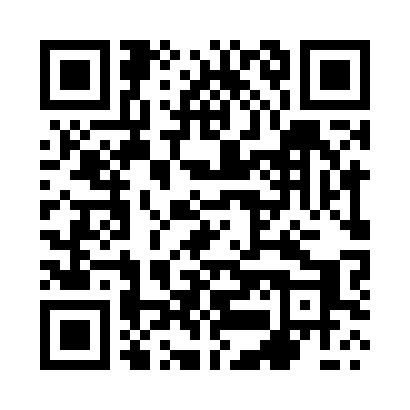 Prayer times for Natac Mala, PolandWed 1 May 2024 - Fri 31 May 2024High Latitude Method: Angle Based RulePrayer Calculation Method: Muslim World LeagueAsar Calculation Method: HanafiPrayer times provided by https://www.salahtimes.comDateDayFajrSunriseDhuhrAsrMaghribIsha1Wed2:225:0212:355:448:0810:402Thu2:215:0012:355:458:1010:403Fri2:204:5812:355:468:1210:414Sat2:194:5612:345:478:1410:425Sun2:194:5412:345:488:1510:426Mon2:184:5212:345:508:1710:437Tue2:174:5012:345:518:1910:448Wed2:164:4912:345:528:2110:459Thu2:154:4712:345:538:2210:4510Fri2:154:4512:345:548:2410:4611Sat2:144:4312:345:558:2610:4712Sun2:134:4212:345:568:2710:4713Mon2:134:4012:345:578:2910:4814Tue2:124:3812:345:588:3110:4915Wed2:114:3712:345:598:3210:5016Thu2:114:3512:346:008:3410:5017Fri2:104:3312:346:018:3610:5118Sat2:094:3212:346:018:3710:5219Sun2:094:3012:346:028:3910:5220Mon2:084:2912:346:038:4010:5321Tue2:084:2812:346:048:4210:5422Wed2:074:2612:346:058:4310:5423Thu2:074:2512:346:068:4510:5524Fri2:064:2412:356:078:4610:5625Sat2:064:2212:356:088:4810:5726Sun2:064:2112:356:088:4910:5727Mon2:054:2012:356:098:5010:5828Tue2:054:1912:356:108:5210:5829Wed2:044:1812:356:118:5310:5930Thu2:044:1712:356:118:5411:0031Fri2:044:1612:356:128:5611:00